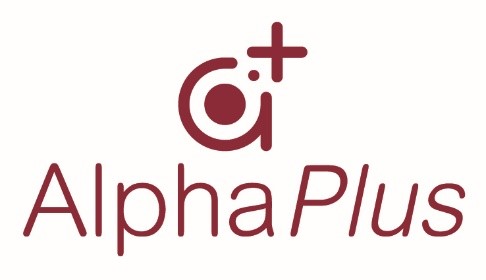 Examination ReportPart 1 Fellowship of the Royal College of Ophthalmologists (FRCOphth) ExaminationJanuary 2020Matthew Turner, David Budzynski, Ben SmithContents1	Summary	32	Multiple choice question (MCQ) paper	42.1	Paper statistics	52.2	Quality of questions	62.3	Standard setting	63	Constructed response question (CRQ) paper	83.1	Paper statistics	83.2	Standard setting	104	Overall Results	124.1	Comparison with previous Part 1 examinations	134.2	Breakdown of results	14Appendix 1: Overall results for each deanery	16SummaryThe Part 1 Fellowship of the Royal College of Ophthalmologists (FRCOphth) examination took place in January 2020.  A total of 116 candidates sat the examination, of which 53 (46 per cent) fulfilled the criteria required to pass the examination overall.The pass rate for candidates in Ophthalmic Specialist Training (OST) is 47 per cent compared with a 49 per cent pass rate for non-trainees.The multiple choice question (MCQ) exam had a reliability of 0.97 and the constructed response question (CRQ) exam had a reliability of 0.91.  The correlation between the two examinations was 0.75.Multiple choice question (MCQ) paperThe table below gives the paper contents compared with previous years.MCQ paper content* = questions removedPaper statisticsMCQ paper summary statistics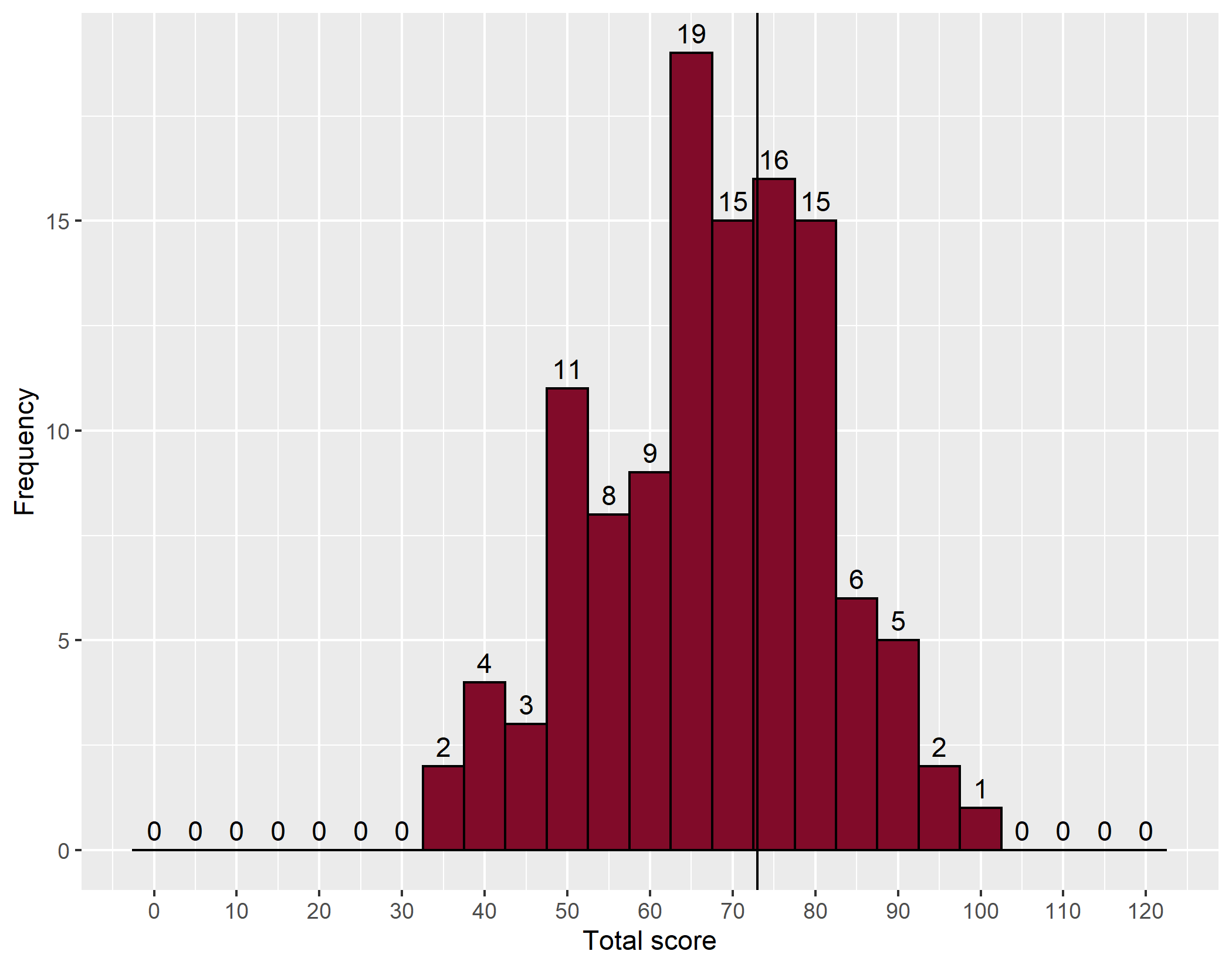 Distribution of marks – MCQThe vertical line denotes the point on the mark distribution where the pass mark lies.Quality of questionsThe Speedwell data allows us to identify easy, moderate and difficult questions, and those which are good, poor or perverse (negative) discriminators.  Ideally, all questions should be moderately difficult and good discriminators.MCQ paper qualityStandard settingThe pass mark for the paper was agreed using the Ebel method.MCQ Ebel categoriesThe Part 1 FRCOphth subcommittee considered the success of a minimally competent candidate in each category as below:MCQ Ebel categories – expert decisionMCQ Ebel categories – expert decisionThe MCQ pass mark was 73/120 (61%)Comparison of pass marks and rates for previous MCQ papersConstructed response question (CRQ) paperThe table below gives the paper contents.CRQ paper contentPaper statisticsCRQ paper summary statistics*Note that the CRQ paper is scored out of 240, with two examiners each marking out of 120.  In order to put the score back on the same scale as the MRQ paper and give each equal weight, the mark out of 240 is halved and so is the SEM.  As such this SEM value is technically [SEM out of 240]/2.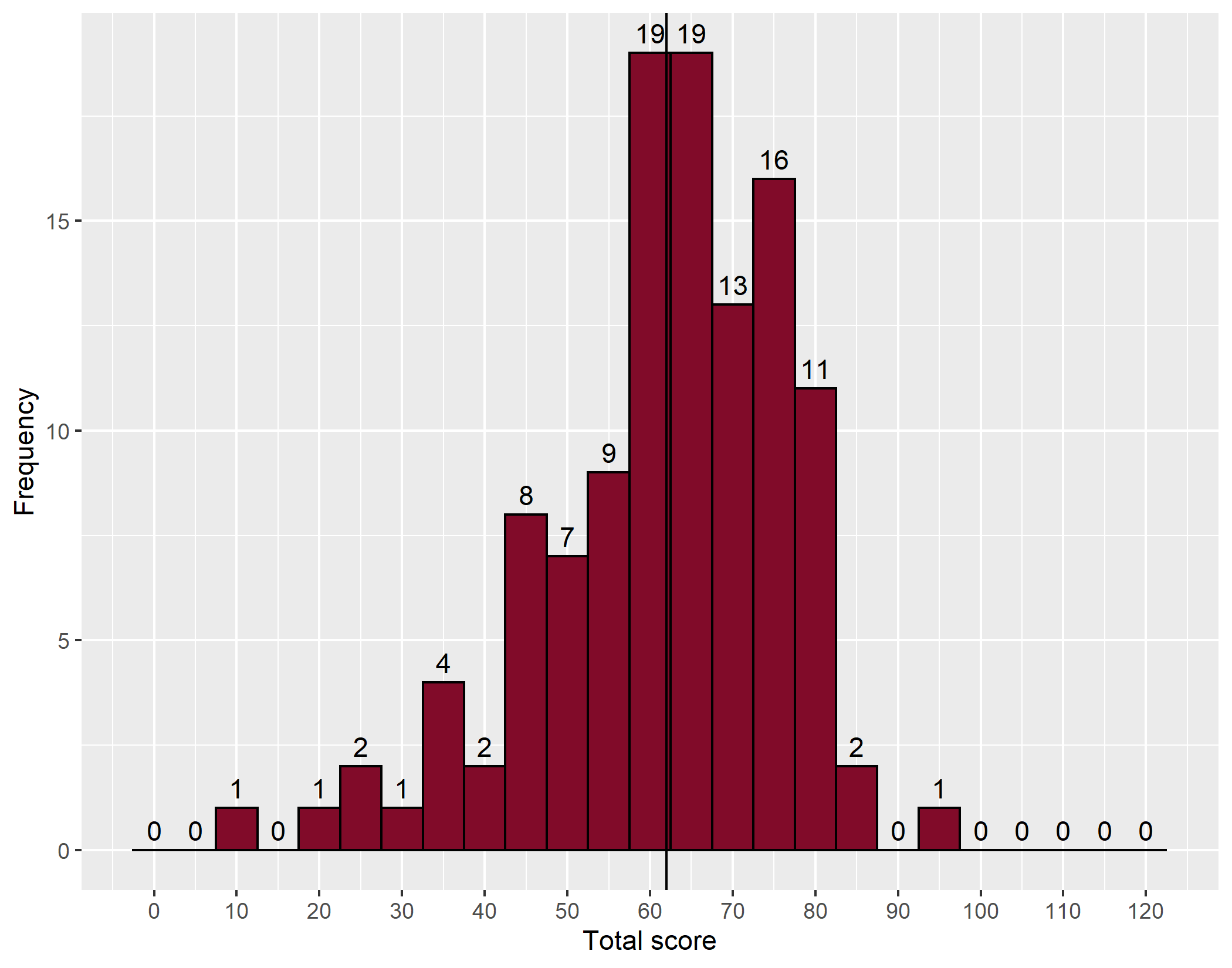 Distribution of marks – CRQThe vertical line denotes the point on the mark distribution where the pass mark lies.Two examiners marked each question in the CRQ papers and the average mark from each was used to produce the candidate mark.  Each question has a maximum possible 10 marks.  Candidate performance was variable for each question, with mean, median, minimum and maximum scores (with standard deviations) set out in Table 10 below.Results for each questionCandidates performed badly in or were particularly ill prepared for question 7 (Optics*).Standard settingThe borderline candidate method was used to identify the pass mark for the CRQ.  The examiners who marked the CRQ paper were asked to allocate a mark according to the marking scheme provided and, in addition, class the candidate's performance as a pass, fail or borderline.  The sum of each median borderline mark was used to produce the pass mark.CRQ standard settingComparison with previous yearsOverall ResultsTo pass the Part 1 FRCOphth examination candidates are required to bothobtain a combined mark from both papers that equals or exceeds the combined pass marks obtained by the standard setting exercise explained above, andobtain a mark in both papers that equals or exceeds the pass mark minus one standard error of measurement for each paper.A candidate is therefore allowed to compensate a poor performance in one paper by a very good performance in the other paper.  They cannot compensate for an extremely poor performance in one paper whatever the combined mark.The minimum mark required in order to meet standard 1 above for this examination was 135/240 (56 per cent).  The minimum mark required in each paper (to meet standard 2 above) was 69/120 in the MCQ paper and 58/120 in the CRQ paper.Fifty three (46 per cent) gained a total mark that met both standards 1 and 2 above.  Thirteen candidates achieved 135/240 or greater but failed to achieve 69/120 in the MCQ paper. In total, 53 out of 116 (46 per cent) candidates passed the examination.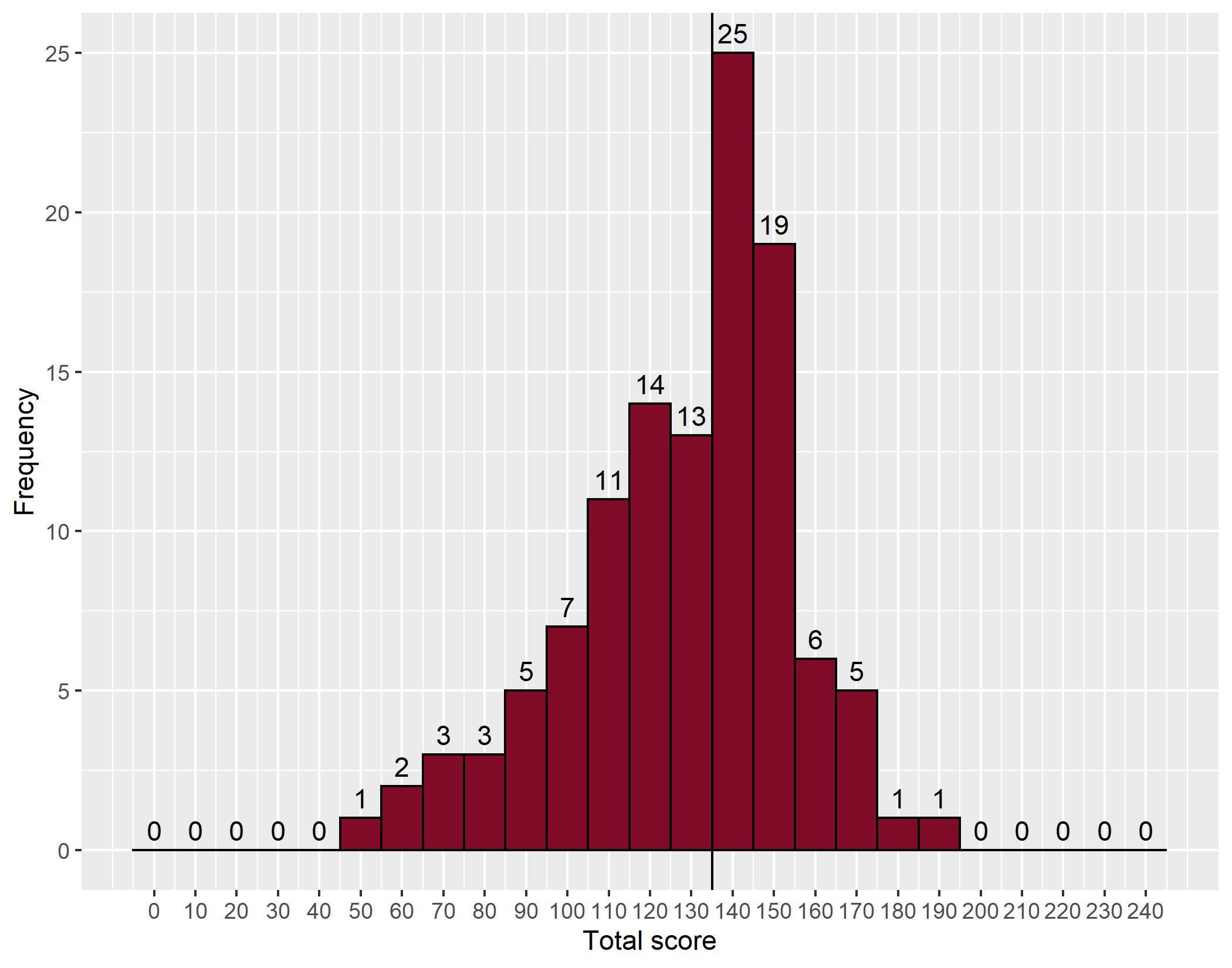 Distribution of marks – CombinedThe vertical line denotes the point on the mark distribution where the pass mark lies.Comparison with previous Part 1 examinationsComparison with previous yearsComparison to previous yearsBreakdown of resultsBreakdown of results by training number (%)Breakdown of results by deaneryBreakdown of results by stage of trainingAppendix 1: Overall results for each deaneryResult data by deanery has been available since October 2010. The summary results for each deanery are listed below.Cumulative pass by deaneryDateAnatomy/embryologyOpticsPathologyPharmacology & geneticsPhysiologyMiscellaneous & investigationsTotalOct 201424242318238120Jan 201524242318238120May 201524242318238120Oct 201524242318238120Jan 201624232318238119*May 201624242218238119*Oct 201624242318238120Jan 201724242218238119*May 201724242318237119*May 201824242318238120Oct 201824242318238120Jan 201922242318228117*Apr 201924242218238119*Oct 201924232318238119*Jan 202024242318238120StatisticValuePercentageMean score60/12050.0%Median score66/12055.0%Standard deviation24.720.6%Candidates130Reliability: Cronbach's alpha0.97Standard error of measurement (SEM)4.543.8%Range of marks0 – 980.0% – 81.7%Pass mark derived from standard setting73/12060.8%Pass - 1 SEM69/12057.5%Pass rate45/13034.6%DiscriminationDiscriminationDiscriminationDiscriminationDiscriminationDiscriminationDiscriminationDiscriminationNegativeNegativePoorPoorGoodGoodTotal%<0<00-0.2490-0.249≥0.250≥0.250Total%Number%Number%Number%Total%FacilityDifficult<25%10.811 9.23 2.515 12.5FacilityModerate25–75%00.09 7.58772.596 80.0FacilityEasy≥75%00.00 0.09 7.59  7.5FacilityTotalTotal10.82016.79982.5120100.0DifficultModerateEasyTotalEssential01554 69Important31817 38Supplementary2 4 7 13Total53778120DifficultModerateEasyEssential0.550.650.75Important0.450.500.55Supplementary0.250.250.25DifficultModerateEasyTotalEssential0.0010.0040.0050.00Important1.00 9.00 9.0020.00Supplementary0.00 1.00 2.00 3.00Total2.0020.0052.0073.0033% discrimination33% discrimination33% discriminationFacilityFacilityFacilityYearCandidatesMean scoreReliability 
(KR 20)SEMStandard settingPass markNegativePoor 
(0-0.249)Good 
(>0.250)Difficult 
(<25%)ModerateEasy 
(>75%)Number of questionsPass number (rate)Oct 2015188680.854.90Ebel71
(60%)359586902412079
(42%)Jan 2016107690.904.90Ebel71
(59%)355626912311947
(44%)May 2016123700.904.90Ebel71
(60%)634793902611971
(58%)Oct 2016194710.884.80Ebel72
(60%)549669882312072
(37%)Jan 2017101640.80NAEbel71
(60%)May 2017136690.804.80Ebel75
(63%)663508892211945
(33%)May 2018119700.834.73Ebel72
(60%)1561449704112059
(50%)Oct 2018214700.864.84Ebel72
(60%)7684548729120103
(48%)Jan 201996650.824.68Ebel70
(60%)15633915703211739
(41%)Apr 2019119720.894.70Ebel73
(61%)1046639793111964
(54%)Oct 2019186680.844.67Ebel72
(61%)10654413683811981
(44%)Jan 2020130600.974.54Ebel73
(61%)120991596912045
(35%)QuestionSubsections1527344554637486941061161210StatisticValuePercentageMean score62/12051.7%Median score64/12053.3%Standard deviation14.912.4%Candidates116Reliability: Cronbach's alpha0.91Standard error of measurement (SEM)4.51*3.8%Range of marks10 – 968.3% – 80.0%Pass mark derived from standard setting62/12051.7%Pass - 1 SEM58/12048.3%Pass rate69/11659.5%QuestionSubjectMeanMedianMinMaxSDBCM 1Anatomy5.205.000102.725.50 2Pathology4.635.001101.664.50 3Pathology4.184.000 81.764.00 4Optics*4.845.000 91.964.50 5Optics*5.195.000102.355.50 6Optics  4.975.000102.705.00 7Optics*2.392.000 82.154.00 8Investigations7.979.000101.926.00 9Investigations5.866.000102.835.0010Investigations7.207.001101.586.5011Investigations5.916.000101.986.0012Statistics5.666.001 92.035.25QuestionTopicExaminer AExaminer AExaminer AExaminer AExaminer BExaminer BExaminer BExaminer BQuestionTopicFail no.Border no.Pass no.Sum of MBMFail no.Border no.Pass no.Sum of MBM1Anatomy483731641443152Pathology503333547422753Pathology582434456342644Optics*363545520415545Optics*432350530553146Optics  513728545413057Optics*74123049271748Investigations168614612891569Investigations2660305405521610Investigations980276124658711Investigations3753266493037712Statistics36572353733466TotalTotal4845373716248151739463DateMean scoreMedian scoreReliabilitySEMPass markPass rateCorrelation 
with MCQOct 201450%52%0.944.357%38%0.76Jan 201558%62%0.924.661%56%0.77May 201551%52%0.934.654%49%0.75Oct 201548%50%0.944.359%28%0.81Jan 201648%50%0.943.054%32%0.80May 201651%54%0.944.556%41%0.85Oct 201650%50%0.934.059%30%0.83Jan 201749%51%0.924.051%50%UnknownMay 201757%58%0.925.053%67%0.76May 201857%59%0.938.154%71%0.78Oct 201858%60%0.934.855%68%0.75Jan 201950%52%0.934.349%62%0.71Apr 201944%44%0.944.651%35%0.83Oct 201946%49%0.924.751%41%0.75Jan 202051%53%0.914.552%59%0.75ExaminationCandidatesNumber passing% passedMCQ pass mark %CRQ pass mark %Oct 2006333 95862Jan 2007244166043May 2007325155064Oct 20075613235159Jan 20087327375655May 20086616245748Oct 20088845515851Jan 20097937476157Jul 20094933676358Oct 200910156566256Jan 20105020406358May 20107931396057Oct 20108934386154Jan 20116223375958May 20119547495457Oct 201112263525656Jan 20126620335754May 201210453515658Oct 201215084565654Jan 20139147525753May 201310254535858Oct 201315165435860Jan 20147723305757May 201411955465856Oct 2014232102445857Jan 20158950565861May 201511462545754Oct 201518857305959Jan 201610736345954May 201612361506056Oct 201619470366059Jan 201710138386051May 201713662466353May 201811964546054Oct 2018214122576055Jan 20199637396050Apr 201911945386151Oct 201918689486151Jan 202011653466152SittingCandidatesNumber passingPass rate (%)January1031 41540May1089 51047October1771 81746Total3891174245TrainingFailedPassedPercentageTotalIn OST242146.7 45Not in OST302949.2 59Unknown9325.0 12Total635345.7116CountryDeaneryFailedPassedTotalUKEast Midlands 2 1 3UKEast of England 3 1 4UKEast of Scotland 2 1 3UKKSS (Kent, Surrey & Sussex) 0 1 1UKLondon 3 2 5UKMersey 1 1 2UKNorth of Scotland 0 2 2UKNorth Western 0 1 1UKNorthern 0 1 1UKNorthern Ireland 0 1 1UKOxford 0 1 1UKPeninsula (South West) 0 1 1UKWales 2 1 3UKWest Midlands 1 1 2UKYorkshire 3 1 4OverseasEurope and Overseas 1 1 2TotalTotal181836StageFailedPassedPercentageTotalFY2 3 1 75.0 4MO ST5 1 0100.0 1OST11012 45.522OST2 7 7 50.014OST3 2 0100.0 2OST5 0 1  0.0 1OST6 1 0100.0 1Total2421 53.345CountryDeaneryTotal candidates passedTotal candidatesPass rate %UKEast Midlands 40  8647UKEast of England 55 12245UKEast of Scotland 14  1782UKKSS (Kent, Surrey & Sussex) 47  7662UKLondon149 26856UKMersey 46 10843UKNorth of Scotland 20  4050UKNorth Western 39  6362UKNorthern 42  7655UKNorthern Ireland 33  8240UKOxford 25  3866UKPeninsula (South West) 32  7145UKSevern 18  3256UKSouth East of Scotland 25  3964UKWales 51 10648UKWessex 49 10547UKWest Midlands 81 17746UKWest of Scotland 57 11251UKYorkshire 58  9660OverseasEire  6  1833OverseasEurope and Overseas 23  5244TotalTotal910178451